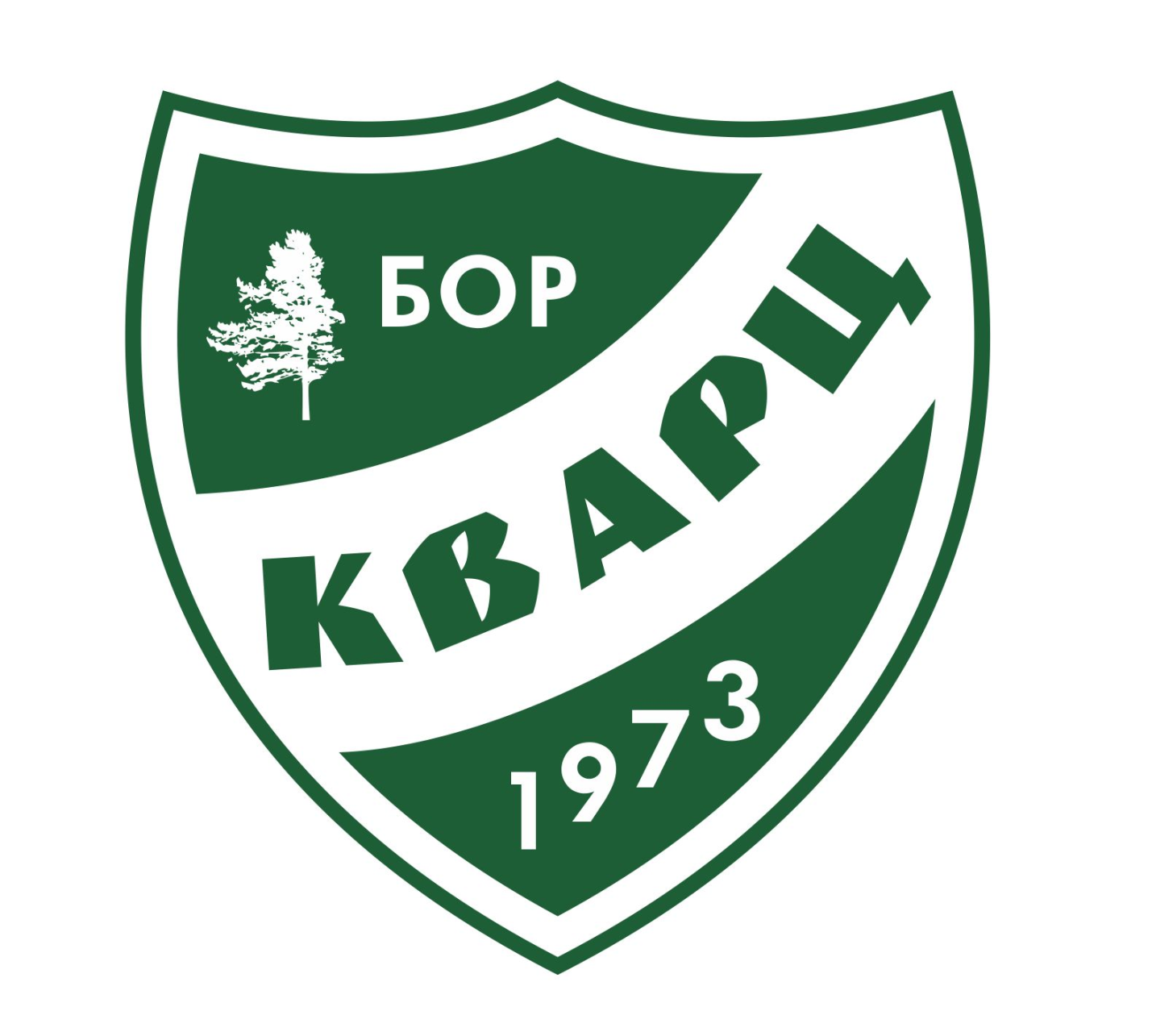 Список занимающихся в МАУ «ФОК «КВАРЦ»на 2016-2017 учебный годТренер-преподаватель Андрианова М.А.СписокУчащихся группы ТГ-4 по фигурному катанию2016-2017 учебный годСписокУчащихся группы НП – 2 год по фигурному катанию2016-2017 учебный годСписокУчащихся группы ТГ-2 по фигурному катанию2016-2017 учебный годТренер-преподаватель Голубев В.Ю.СписокУчащихся группы ТГ – 5 год по хоккею2016-2017 учебный годСписокУчащихся группы ТГ – 3 год по хоккею2016-2017 учебный годТренер-преподаватель Звездов И.В.СписокУчащихся группы СОГ по футболу2016-2017 учебный годСписокУчащихся группы СОГ по футболу2016-2017 учебный годСписокУчащихся группы СОГ по футболу2016-2017 учебный годСписокУчащихся группы СОГ по футболу2016-2017 учебный годСписокУчащихся группы НП-3 года   по футболу2016-2017 учебный годТренер-преподаватель Иванцов Д.Н.СписокУчащихся группы СОГ по футболу2016-2017 учебный годСписокУчащихся группы СОГ по футболу2016-2017 учебный годСписокУчащихся группы СОГ по футболу2016-2017 учебный годСписокУчащихся группы СОГ по футболу2016-2017 учебный годТренер-преподаватель Калушкин А.А.СписокУчащихся группы ТГ- 2 год по лыжным гонкам2016-2017 учебный годСписокУчащихся группы СОГ по лыжным гонкам2016-2017 учебный годСписокУчащихся группы ТГ-3 года по лыжным гонкам2016-2017 учебный годТренер-преподаватель Кощеев В.Н.СписокУчащихся группы СОГ по лыжным гонкам2016-2017 учебный годСписокУчащихся группы ТГ-3 года по лыжным гонкам2016-2017 учебный годСписокУчащихся группы НП-2 года по лыжным гонкам2016-2017 учебный годТренер-преподаватель Курсанова А.М.СписокУчащихся группы СОГ по художественной гимнастике2016-2017 учебный годСписокУчащихся группы НП-2 года по художественной гимнастике2016-2017 учебный годСписокУчащихся группы ТГ-2года по художественной гимнастике2016-2017 учебный годСписокУчащихся группы ТГ-3 года по художественной гимнастике2016-2017 учебный годТренер-преподаватель Левкович Е.В.СписокУчащихся группы ТГ- 5 года  по плаванию2016-2017 учебный годСписокУчащихся группы ТГ- 5 года  по плаванию2016-2017 учебный годСписокУчащихся группы ТГ- 1 года  по плаванию2016-2017 учебный годТренер-преподаватель Любчич С.Б.СписокУчащихся группы НП-1 года  по волейболу2016-2017 учебный годСписокУчащихся группы ТГ – 2 года  по волейболу2016-2017 учебный годСписокУчащихся группы ТГ-1 года  по волейболу2016-2017 учебный годТренер-преподаватель Мишин А.К.СписокУчащихся группы СОГ по хоккею2016-2017 учебный годТренер-преподаватель Попова Л.Л.СписокУчащихся группы ТГ-1 по плаванию2016-2017 учебный годСписокУчащихся группы ТГ- 3 года  по плаванию2016-2017 учебный годСписокУчащихся группы НП - 2 года  по плаванию2016-2017 учебный годТренер-преподаватель Салаженков С.И.СписокУчащихся группы ТГ – 5 года по л/атлетике2016-2017 учебный годСписокУчащихся группы ТГ – 2 года по л/атлетике2016-2017 учебный годТренер-преподаватель Самарина Н.В.СписокУчащихся группы СОГ по волейболу2016-2017 учебный годСписокУчащихся группы ТГ-4 года по волейболу2016-2017 учебный годСписокУчащихся группы НП-3 года по волейболу2016-2017 учебный годСписокУчащихся группы НП-1 года  по волейболу2016-2017 учебный годТренер-преподаватель Сандуляк В.В.СписокУчащихся группы СОГ по волейболу2016-2017 учебный годТренер-преподаватель Ситнов С.В.СписокУчащихся группы ТГ-3 года  по футболу2016-2017 учебный годСписокУчащихся группы ТГ-5 года  по футболу2016-2017 учебный годСписокУчащихся группы СОГ года по футболу2016-2017 учебный годТренер-преподаватель Хитриков П.Д.СписокУчащихся группы ТГ-3 года  по гандболу2016-2017 учебный годСписокУчащихся группы СОГ по гандболу2016-2017 учебный годТренер-преподаватель Чуев М.А.СписокУчащихся группы СОГ по гандболу2016-2017 учебный годСписокУчащихся группы НП-3 года по гандболу2016-2017 учебный годСписокУчащихся группы НП-1 года по гандболу2016-2017 учебный годТренер-преподаватель Шиганов Н.П.СписокУчащихся группы НП –2 год по лыжным гонкам2016-2017 учебный годСписокУчащихся группы ТГ –2 год по лыжным гонкам2016-2017 учебный годСписокУчащихся группы НП –2 год по лыжным гонкам2016-2017 учебный годТренер-преподаватель Шичкин В.С.СписокУчащихся группы ТГ-3года по мотокроссу 2016-2017 учебный годСписокУчащихся группы СОГ  по мотокроссу2016-2017 учебный годТренер-преподаватель Щербаков Н.П.СписокУчащихся группы СОГ по боксу2016-2017 учебный годСписокУчащихся группы ТГ-1 года по боксу2016-2017 учебный годСписокУчащихся группы НП-1 по боксу2016-2017 учебный годТренер-преподаватель Щукина Е.Д.СписокУчащихся группы НП - 3 по плаванию 2016-2017 учебный годСписокУчащихся группы ТГ - 2 по плаванию 2016-2017 учебный годСписокУчащихся группы НП - 2 по плаванию 2016-2017 учебный годТренер-преподаватель Якушев И.С.СписокУчащихся группы НП-2 год по хоккею2016-2017 учебный годСписокУчащихся группы СОГ по хоккею2016-2017 учебный годСписокУчащихся группы СОГ по хоккею2016-2017 учебный годСписокУчащихся группы СОГ по хоккею2016-2017 учебный год№Фамилия, имяГод рожден1Косарева Маргарита20052Саберов Андрей20053Оленев Всеволод20054Алексеева Ксения20045Каледин Никита20056Смирнова Мария20057Тужилова Анастасия20028Гусев Никита2005№Фамилия, имяГод рожден1Бацына Лиза                                                                                       20092Гущина Анна20103Куркина Арина20094Лукоянова Ольга20095Паханов Матвей20106Тюгина Анастасия20097Смирнов Кирилл20098Кузьминных Алиса20109Шнайдер Матвей201010Глебова Влада200811Купцова Екатерина200912Парфенова Алина200813Белкова Виктория200814ХайитоваОрзигул200915Сушок Ангелина201016Безрукова Олеся201117Сазонова Мария200918Пинигина Александрина2009№Фамилия, имяГод рожден1Морозов Константин20062Козлова Дарья20073Коваленко Даниил20074Майорова Карина20075Ауров Денис20076Кинарова Вера20077Егорова Арина20058Князева Юлиана20069Кандалова Елизавета2006Итого 35Итого 35Итого 35№Фамилия, имяГод рожден1Макурин Георгий20002Прокуратов Даниил20003Бирюков Федор20004Цивиков Дмитрий20005Коробков Дмитрий20006Железнов Даниил20007Ефимов Илья 20008Макарычев Александр20019Киселев Артем200110Родионов Сергей200111Еремин Сергей200112Стариков Даниил2001№Фамилия, имяГод рожден1Дряхлов Павел20012Балашов Даниил20013Исаев Владимир20024Голубев Андрей20025Сараев Алексей20026Горохов Георгий20027Вандаркин Борис20018Алыпова Екатерина20029Каратаев Даниил200210Рогожин Артем200411Сметанин Иван200412Белоусов Михаил200213Чистяков Никита200214Щербаков Никита2004Итого 26Итого 26Итого 26№Фамилия, имяГод рожден1Рябинин Денис20112Чечеткин Артем20113Лемехов Даниил20114Желудков Максим20115Ворошилов Матвей20116Блаженов Алексей20117Беляев Артем 20118Натальин Дмитрий20119Марков Алексей201210Красильников Владимир201211Ширяев Лев201212Катков Авенир201113Астафьев Иван201114Хахин Михаил201215Обухов Матвей2011№Фамилия, имяГод рожден1Тоиров Рустам20102Ковылкин Петр20103Никитин Ярослав20104Булавин Андрей20105Князев Мирон20106Тенилов Сергей20107Евстигнеев Иван20108Яшков Захар20109Скребцов Матвей201010Костерин Владимир2011№Фамилия, имяГод рожден1Потапов Дниил20102Панкрушкин Денис20103Маслов Иларион20104Буланов Артем20105Носырев Константин20106Алексеев Никита20107Печерица Иван20108Кошкин Сергей20109Тулупов Максим201010Врублевский Матвей2010№Фамилия, имяГод рожден1Пигалев Дмитрий 20092Горбунов Никита20093Перцев Артем20094Белов Алексей20095Серяков Артем20096Воронин Максим20097Барабин Артем20098Стариков Илья20099Пальцев Александр200910Максимычев Даниил200911Гамзатов Тимур200912Бородин Петр2009№Фамилия, имяГод рожден1Заботкин Дмитрий20072Белов Никита20073Иванов Владислав20074Козин Дмитрий 20075Болоночкин Матвей20076Карабельник Кирилл20077Гокорян Михаил20078Воронин Николай20079Жигалев Артем200710Дорогавцев Артем200611Груздев Егор200712Тюрин Иван 200713Пичугин Павел200714Петров Артем200815Лазарев Дмитрий200816Ковылкин Тимофей2008Итого 63Итого 63Итого 63№Фамилия, имяГод рожден1Овчинников Влад20052Бессмертный Никита20023Ткаченко Максим20034Иванцов Арсений20025Козина Настя19996Сандул Денис20037Винокуров Саша20008Зуйков Михаил20029Маров Денис200210Здоров Сергей200311Елагин Денис200312Гурьев Никита200313Давыдов Сергей200014Антонов Артем200115Краснослободцев Женя2002№Фамилия, имяГод рожден1Чекменева Аня20102Скворцов Илья20103Жуков Миша20104Андреев Сергей20105Иванцов Сева20106Гмырочкин Матвей20107Федулов Костя20108Лепешкин Никита20119Смиронов Матвей 201010Исмаилов Влад201011Баршкова Таня200912Ерофеев Георгий201013Рытов Сергей201114Рябков Никита201015Кобяков Глеб201016Цыганов Никита2010№Фамилия, имяГод рожден1Шаров Кирилл20072Мушкаев Артем20073Солянов Денис20074Воеводин Алексей20085Красовский Егор20086Шульпина Настя20087Петров Артем 20088Кудряшов Данила20089Волков Женя200810Звонов Егор200711Бесов Саша200712Здоров Иван200813Артеменко Максим200814Гриднев Илья200815Кузенков Коля200716Мирзоев Мирали200817Антонов Саша200818Балчугов Никита200619Безносов Давид2008№Фамилия, имяГод рожден1Кутыгин Алексей20092Посупонько Женя20093Попов Арсений20094Прохоров Илья20095Царьков Илья20096Бесов Влад20107Шишков Михаил20098Барабин Артем20099Голышев Максим200910Окунев Данила200811Лакеев Женя200812Микеев Никита2008Итого 62Итого 62Итого 62№Фамилия, имяГод рожден1Туркина Полина20032Шургалин Лев20033Богданова Дарья20034Слухов Даниил20035Груздева Вера20036Баташев Руслан20037Воробьев Алексей2004    8Попова Екатерина20049Белоусов Никита2004   10Стромов Максим200411Макаренко Ксения200512Щербаков Никита2005№Фамилия, имяГод рожден1Рыскин Максим20062Соколова Анна20063Измайлов Тимур20064Малышева Кристина20065Слепенькин Константин20066Аляйцева Дарья 20067Постнов Владимир20078Скворцов Николай20089Андреичев Илья200710Кальян Николай200711Короткова Ксения200712Смирнов Кирилл200713Чуткова Екатерина200714Прошин Ефрем200715Ботов Артем200716Чутков Кирилл200717Потапчик Галина200718Калушкин Серафим200719Шмелев Сергей200720Коринский Артем200821Лашманов Никита200822Желонкина Ксения200823Боброва Анна200824Гриднев Илья200825Тихомирова Полина2008№Фамилия, имяГод рожден1Болотов Кирилл20002Петров Никита20013Скворцов Владимир20014Краснова Мария20015Жирнова Алина20016Надеждин Михаил20027Кравченко Марина20028Скалин Денис20029Лывин Александр200210Габова Ульяна200211Минаев Артем200212Калушкина Софья2002Итого 49Итого 49Итого 49№Фамилия, имяГод рожден1Гусев Денис20002Бандорин Дмитрий20003Анфимова Елена20004Усов Михаил20005Фомина Кристина20006Ремнева Ирина20017Рыбакова Милена20028Климутина Кристина20029Быкова Василиса200210Бычкова Екатерина200211Копин Александр200312Кочетова Анастасия200313Теребилин Даниил200414Ольнева Софья200515Муравьев Павел200616Балмасова Дарья200617Садриева Аиша200718Муравьев Андрей2008№Фамилия, имяГод рожден1Лихонин Александр20002Костюнин Алексей20003Рябчиков Антон20014Кочетов Илья20025Борисов Никита20036Кораблев Дмитрий20037Рябчиков Артем20048Панина Мария2004№Фамилия, имяГод рожден1Рябинина Виктория20042Рябинина Софья20043Шубин Иван20044Белоусов Руслан20055Моргаев Илья20056Шубина Анна20057Сметанкина Олеся20058Гусева Ксения20059Бердник Михаил200610Розин Егор200611Пакушина Анна200612Гаранин Даниил200613Песков Егор200614Серов Егор200615Ульянова Мария200616Ульянова Полина200717Серова Олеся2007Итого 43Итого 43Итого 43№Фамилия, имяГод рожден1Цыбыкалова Варвара20112Хрулева Анна20113Романычева Анастасия20114Земляная Яна20115Багрова Алиса20116Бабанская Дарья20117Дук София20128Ступаченко Дарья20119Горбатовская Валерия201210Коробкова Полина201211Маранова Виктория201112Бахтова Алина201213Огурцова София201214Орловская Александра201115Красильникова Юлия201216Байчева Анна201217Хашева Полина201118Моничева Мария201219Дунаева Арина201220Комарова Мария201121Абакумова Вера201222Абакумова София201223Аникина Анастасия201324Еремина Ева201225Чалова Алена2012№Фамилия, имяГод рожден1Зимаева Александра20092Голованова Анна20093Селиванова Анна20094Писаревская Елизовета20095Окунева Ульяна20096Егорова Наташа20097Зырянова Анна20108Котова Полина20109Филенкова Наталья200910Поясова Кира201011Логунова Дарья200912Кузьмичева Софья200913Кузьмичева Дарья201014Асриева Жасмин201015Фролова Екатерина201016Митряева Яна201017Воробьева Анна2009№Фамилия, имяГод рожден1Дюдина Елизавета20072Борисова Полина20073Зименькова Алина20074Калякина Виктория20085Аникина Виктория20086Редозубова Олеся20077Антонова Полина20088АбасоваАссет20089Потапова Екатерина200810Отставнова Марина2008№Фамилия, имяГод рожден1Фролова Любовь20042Хлюстова Татьяна20033Семерикова Татьяна20054Айзамулина Амина20055Пучкова Ирина20066Николаева Николь20067Шумилова Дарья 20068Муравьева Александра 20049Праслова Ульяна 200610Сафина Ксения200311Хижняк Ольга2006Итого 63Итого 63Итого 63№Фамилия, имяГод рожден1Фунтиков Влад20022Ефремов Егор20003Елагин Иван20024Жиров Даниил20015Красков Егор20006Желтикова Виктория20017Базурина Мария20008Минькин Алексей20009Крылов Сергей200010Псаломов Данил200111Нефедова Надежда200212Горева Анастасия2001№Фамилия, имяГод рожден1Елисейкина Екатерина20022Галкин Никита 20033Назаров Сергей20034Филатов Дмитрий20035Кожанов Александр20036Исаков Кирилл20037Медведев Петр20038Рохмистрова Варвара20039Левкович Анастасия200310Жиров Дмитрий200311Баканов Арсений200312Огурцов Иван2003№Фамилия, имяГод рожден1Ионова Алина20062Семенова Ангелина20063Бычков Кирилл20064Халилулина Карина20065Люстрицкий Альберт20066Данилин Иван20067Кожанов Алексей 20058Яшин Дмитрий20069Егоров Юрий200610Ярунин Даниил200611Расков Никита200612Веденеев Сергей 200613Русаков Артем200614Куртина Кристина2006Итого 38Итого 38Итого 38№Фамилия, имяГод рожден1Миронова Анастасия20042Вдовина Виктория 20043Степина Любовь20054Фомина Альбина 20045Фомина Александра20046Куранова Екатерина 20047Маркичева Анна20048Нестерова Елизавета20069Самойлова Юля200410Огурцова Любовь200511Кириллова Анна200412Золотова Злата200713Чижова Лиза200514Давыдова Алена200415Медведева Дарья200416Бокотова Анастасия200717Тимошина Александра200518Самарина Дарья200519Андреева Полина200420Красоткина Валерия200521Евстегнеева Саша2005№Фамилия, имяГод рожден1Осипова Ксения20012Никитина Валерия20033Семенова Анастасия20024Чернева Дарья20035Хнуева Марина20026Маркичева Мария20027Халлыева Альбина 20038Шалашова Наталья20029Соколова Ирина200310Абаринова Мария200211Голубина Валерия200212Исакова Алена200313Салова Дарья2003№Фамилия, имяГод рожден1Асабина Анастасия20042Сперанцева Ольга20043Астафьева Александра20054Рыжова Софья20045Путцева Арина20056Давыдова Анна20047Ткачева Мария20048Стребкова Елизавета20039Бахырева Арина200410Лобенко Владлена200411Калабура Дарья200412Кузнеченко Майя200413Тюгина София200414Папилина Анастасия200415Молодкина Елизавета200416Новикова Любовь200417Кудимова Дарья200518Леднева Анастасия2004Итого 52Итого 52Итого 52№Фамилия, имяГод рожден1Гладков Андрей19932Князев Александр19823Якушев Игорь19894Егоров Геннадий19825Хомутинников Александр19876Зорин Владимир19907Мишин Алексей19748Мишин Константин19969Дубина Александр199510Фурашов Николай199211Кузьмин Роман199612Нефедов Егор198813Колесников Дмитрий199714Водопьянов Александр198515Цыпленков Евгений199216Князев Александр 198617Зуев Иван198118Бобочков Илья199319Кашенин Глеб198520Артемьев Максим198121Вяхирев Роман198822Медведев Антон199023Серанов Максим196924Иванин Григорий198525Богусевич Юрий1973Итого 25Итого 25Итого 25№Фамилия, имяГод рожден1Кузьмичев Матвей20072Одоевский Тимофей20073Беляков Никита20074Шипилов Федор20075Миронов Александр20066Суворов Максим20077Лебедева Анастасия20078Кочетова Анастасия20079Казаков Артем200710Гусева Надежда200811Шашкова Светлана 200712Инакин Андрей200813Устинов Андрей200714Деев Максим2007№Фамилия, имяГод рожден1Орлова Дарья20042Шиловский Илья20053Отрепьев Александр20044Тараканова Надежда20045Володина Юлия20056Князькова Лилия20047Шашков Илья20048Суслов Даниил20059Тихонова Анна200510Наумова Арина200411Селиванов Владислав200512Мухин Иван2004№Фамилия, имяГод рожден1Полозов Максим20082Тарасова Анна20083Горчак Ульяна 20084Федотова Арина20085Репетунов Егор20086Кузнецов Андрей20087Швецов Кирилл20088Кустов Егор20089Архипов Серафим200810Железнов Артем200811Блинов Дмитрий200812Орлова Мария200813Горячев Дмитрий200814Маркелов Владимир200815Токарев Иван200816Грачев Никита 200817Жихарев Егор200818Лягин Матвей 200819Хисяметдинова Диана200820Антонов Александр2008Итого 46Итого 46Итого 46№Фамилия, имяГод рожден1Чистоткина Улита20002Фомин Кирилл19993Липатова Виктория19994Кузина Кристина20005Николаева Мария19996Гречухина Мария20007Попков Максим19998Кузьниченко Дарья20009Лукина Алина200010Хохлова Анастасия199911Бреднев Александр200012Гранычева Татьяна2001№Фамилия, имяГод рожден1Яблоков Дмитрий20022Горева Елизавета20023Рябикова Валерия20024Голубева Ксения20055Уханова Ангелина20026Уханова Елизавета20027Староверова Ангелина20018Хохлов Сергей20029Петрова Вероника200210Галчина Ксения200211Данилова Екатерина200112Тетнева Алена200513Харламова Ксения200114Ольнев Иван2005Итого 26Итого 26Итого 26№Фамилия, имяГод рожден1Смирнов Дмитрий19982Зименков Вадим19983Бухвалов Роман19974Дубов Егор19975Андреев Евгений19986Лушников Валерий 19997Маврычев Александр19938Горев  Андрей19959 Ушков Никита199910Кочетов Илья199311Зеленов Никита199312Курочкин Кирилл199213Валенцов Никита199614Дунаев Дмитрий1997№Фамилия, имяГод рожден1Зименков Евгений20012Алилуев Артем20013Ильичев Александр20014Коровайков Михаил20015Демин Александр20016Пузиков Руслан	20007Галанин Артем20028Кириллов Никита20019Шитов Роман200010Бахарев Михаил200211Жигалев Данила200112Касаткин Максим200113Сафронов Данил200114Маркичев Александр200015Кузнецов Никита200216Солдатенко Иван200117Купченко Владислав 200218ГондаревМихатл2002№Фамилия, имяГод рожден1Цыгвинцев Сергей20052Бараусов Роман20043Кабальнов Евгений20044Потехин Алексей20055Ульдяков Андрей20046Лапкин Алексей20067Галлеров Никита20058Степанов Владислав20059Данилов Данила200510Карпычев Андрей200311Барсуков Данила200412Анисимов Матвей200313Гранычев Семен200514Киселев Артем200515Тышкун Алексей200516Чесноков Иван200517Яценко Кирилл200618Волокитин Дмитрий 200319Анисимов Демьян 200520Меженков Владимир2003№Фамилия, имяГод рожден1Небелов Никита20082Митряев Антон20073Калякин Алексей20074Дружков Иван20075Демин Александр20076Чеботарев Егор20077Касимов Андрей20078Медведев Андрей20069Гусев Дмитрий 200510Хватков Илья200511Моргаев Илья200512Свистунов Никита200713Чугунов Артем200714Катькалов Дима200715Никонов Эдуард200516Семенов Ярослав 200517Миронов Филипп200518Баринов Дмитрий 200519Господчиков Артем200720Безаев Дмитрий 2004Итого 72Итого 72Итого 72№Фамилия, имяГод рожденГод рожден1Андреева Диана200120012Березина Екатерина 200220023Редькина Алена200320034Копейкин Артем200220025Желтоухова Светлана200220026Гущин Глеб200120017Чегаева Евгения199919998Бакалов Даниил199819989Кружкова Анастасия199610Тихонова Мария1998199811Попова Александра1998199812Ушакова Мария1999199913Зинченко Ксения 1996199614Бородина Валерия1999199915Кружкова Екатерина 19981998Итого 15Итого 15Итого 15Итого 15№Фамилия, имяГод рожден1Карелин Илья20012Карелин Артем20013Грачев Григорий20024Борисов Никита20015Жильцов Максим20016Холин Сергей20017Петров Дмитрий20018Грецков Владимир20019Рябинин Антон200210Салаев Артем2002№Фамилия, имяГод рожден1Стариков Роман20002Талызин Николай20003Костерин Артем20004Зотов Александр20005Шалашов Александр 20006Костанян Александр20007Павлов Никита 20008Ситчихин Егор20009Гуреев Дмитрий200010Игнатьев Александр200011Смирнов Андрей199912СалаевСейдали199913Ладин Антон200114Слоев Данила200115Вишневский Максим200016Черноскутов Максим 200017Винокуров Александр2000№Фамилия, имяГод рожден1Костерин Степан20032Наумов Никита20033Походяев Кирилл20044Сапрыгин Владимир20035Клюев Артем20046Баринов Роман20017Шаров Иван20038Пуртов Егор20069Леднев Дмитрий200510Сошилин Андрей200611Ашрафов Иван200412Киселев Владислав200313СалаевМаил200414Паханов Кирилл200415Ширшов Илья 2004Итого 42Итого 42Итого 42№Фамилия, имяГод рожден1Германов Семен20022Березин Максим20043Седов Кирилл20024Абаринов Максим20025Ермолаев Даниил20026Шалашов  Сергей20027Лушников Александр20028Дорофеев Егор20039Пастухов Никита200310Хохлов Егор200211Филонов Андрей200412Кораблев Дмитрий200313Киселев Алексей200414Лыкосов Александр200415Рыжов Илья200316Шадрин Андрей2004№Фамилия, имяГод рожден1Густов Константин 19972Мусаев Ренат19983Пугин Александр 19974Серяков Сергей19705Шимарев Егор19976Тихомиров Алексей19967Ваулин Никита 19978Катулин Евгений19879Смирнов Алексей198410Пайков Борис199111Бандорин Алексей199312Бычев Сергей198713Тибин Вадим198714Зверев Дмитрий199615Астафьев Денис198116Чайкин Павел199717Шиганов Алексей198418Харинов Сергей198419Суров Дмитрий199220Хмелев Денис1974Итого 36Итого 36Итого 36№Фамилия, имяГод рожден1Висков Евгений20032Курицин Антон20083Курицин Артем20084Сухов Дмитрий20085Новиков Артем 20036Белов Егор20087Кувшинов Дмитрий20088Москоленко Артем20049Москоленко Сергей200410Ворошилов Игорь200811Ефремов Андрей200512Песков Егор200613Михайлов Никита2007№Фамилия, имяГод рожден1Тюгин Андрей 20042Сайгин Сергей	20033Сайгин Алексей20034Ветров Павел20045Коцюба Матвей20046Сальников Дмитрий 20047Николаев Иван20048Колпаков Николай20049Маров Александр200410Татанов Даниил 200611Рыжиков Андрей 200612Суханов Артем200613Ермонин Николай200414Чайкин Тимофей 200515Волков Артем200416Ермолович Александр200417Можнов Артем200418Кобликов Иван2004№Фамилия, имяГод рожден1Егоров Иван20052Шейкин Евгений20063Рыбин Дмитрий20054Сидруев Александр20055Пермовский Артем 20066Нарядкин Юрий20067Давыдено Алексей20068Балашов Федор 20069Родинский Денис200710Воронин Григорий200711Сахаров Иван200612Бормин Иван200713Вяткин Илья200514Ефремов Михаил200515Леднев Иван2005Итого 46Итого 46Итого 46№Фамилия, имяГод рожден1Тихонов Олег20052Скворцов Петр20053Долинина Дарья20054Гельфанова Елизавета20055Щербинин Максим20056Новикова Руслана20057Тортева Анастасия20058Савенкова Арина20059Федин Максим200510Фиалковская Арина200511Шепелев Даниил200612Ларикова Анна200613              Бояркин Иван200614Махотин Иван200615Коробков Алексей200616Желудков Павел200617Щербань Александра200618Макарычев Максим200619Матюшин Артем200620Степанов Никита2006№Фамилия, имяГод рожден1Иванова Дарья20032Бакалова Ольга20033Антонов Никита20034Куликов Филипп20035Андреева Екатерина20036Морозова Дарья20047Шепелев Кирилл20048Хмелева Анастасия20049Клюкина Анна200410Королев Никита200411Меркулова Александра2004№Фамилия, имяГод рожден1Шабанова Анна20002Ястребов Всеволод20003Сочнев Андрей20004Хмелева Алла20005Потапова Анастасия20016Городенкова Виктория20017Воронина Дарья20018Шурганов Артем20029Субботина Елизавета200210Андреева Алена200211Каргина Алина200212Чижова Алина2002Итого 43Итого 43Итого 43№Фамилия, имяГод рожден1Баранов Данила20012Глазунов Максим19993Сазанов Дмитрий20014Шишляев Максим20055Румянцев Семен20026Трофимов Александр20047Мишин Владимир20038Симонов Максим 2002№Фамилия, имяГод рожден1Беляев Александр20082Морозов Семен20093Чавкин Евгений19884Смирнов Иван19875Гордеев Артем19896Грашкин Роман19767Максимочкин Михаил19718Чернов Николай19829Морозов Сергей197910Кочетов Алексей200511Филимонов Владислав200712Филимонов Даниил2002Итого 20Итого 20Итого 20№Фамилия, имяГод рожден1Масальцев Валентин19972Абросимов Олег20013Золушкин Антон20004Жмачинский Даниил19995Козаков Вадим 19996Хрипачева Яна19997Солнышков Даниил20078Филиппов Даниил19989Челышева Алена199710ОлтмишбоевГуломжон199911Волошин Иван199912Копнин Илья200013Белов Александр200714Монахов Степан200715Пендин Валентин200716Чекушин Артем200717Демин Артем200818Егоров Егор200819Билетов Владислав200820Толчков Александр200821Раханаев Давид199022Шутов Ярослав1997№Фамилия, имяГод рожден1Панфилов Валерий20052Пилецкий Степан20033Ващенко Александр20054Калинин Георгий20025Маков Ярослав20046Золушкин Михаил20037Виноградов Никита20018Белова Елена20019Мочалов Алексей200210Колпакова Татьяна200211Козаков Евгений200412Папоян Мишель200213Быков Михаил 200214Еремин Артем2002№Фамилия, имяГод рожден1Сергеичев Андрей20062Абросимов Егор20063Гладков Ярослав20064Медведев Андрей20065Пахомкин Илья20066Лапшин Артем20067Чечулин Артем20068Лобанов Кирилл20059Желонкин Андрей200610Жидков Григорий200711Большаков Артем200712Лебедев Николай200413Чугунов Илья200414Савельев Илья200615Пономарев Кирилл2006Итого 51Итого 51Итого 51№Фамилия, имяГод рожден1Пичужкин Федор20062Рыбаков Артем20063Карабанова Дарья20074Чаднов Никита20075Репьева Мария20076Байтурсунов Руслан20077Игнатьева Елизавета20078Путцев Сергей20079Маслов Алексей200710Баширова Алена200711Волкова Алиса200712Ошкин Артем200613Голов Егор200714Солнышков Владислав200615Андреянова Алина200716Жаднов Иван200717Герасимов Максим200618Кочетов Алексей200719Курзанова Злата 200720Фрольцов Алексей2007№Фамилия, имяГод рожден1Пургин Сергей20052Туркин Кирилл 20053Ефимова Анна20044Андреева Анастасия20055Шульга Владислав 20056Щелоков Никита20027Ганькин Вадим20048Пергаева Анна20059Егоров Дмитрий200510Варламова Александра200511Котова Вика200412Скворцов Петр2005№Фамилия, имяГод рожден1Родионова Анна20072Пухов Артем20083Капустин Кирилл20084Кураколов Тимофей20085Пухов Илья20086Скворцов Николай20087Морсков Дмитрий20078Бухмарев Артем20079Гарагин Владислав200710Коняшина Александра200711Прошина Елизавета200712Ермолаев Андрей200913Котеев Влад200714Доронина Виктория200915Кручинин Влад200816Двинских Денис200817РонжинаЕлизавта200818Большаков Никита200819Морозенко Иван200720Антонова Милана2009Итого 52Итого 52Итого 52№Фамилия, имяГод рожден1Моисеев Тимур20052Костюничев Николай20063Замотин Максим 20064Рахимов Сергей20065Моисеев Роман20066Карасев Андрей20067Сарматин Никита20068Набокин Михаил20069Романов Давид200610Дюдин Михаил200711Лаврентьев Семен200712Рахимов Михаил200713Власов Никита200714Горланов Григорий200715Андреев Арсений200716Коняхин Сергей200717Господчиков Андрей200718Лакисов Артем200719Борисов Иван200720Кобяков Александр200721Носов Дмитрий200722Лапин Александр2007№Фамилия, имяГод рожден1Мишин Владислав20082Сараев Егор20083Грамма Руслан20084Шерстнев Александр20085Медов Илья20086Крюков Александр20087Резцов Кирилл20088Петров Владислав2008 9Хрулев Иван200810 Смирнов Максим200811Мишин Павел200812Тетерин Алексей2008№Фамилия, имяГод рожден1Иванов Николай20092Голиков Александр20093Матказин Ратмир20094Копейкин Никита20095Костерин Кирилл20096Уханов Иван20097Егоров Артемий20098Лазарев Богдан20099Большаков Кирилл200910Лихачев Платон201011Тройнов Даниил2010№Фамилия, имяГод рожден1Игнаткин Роман20112Окунев Михаил20113Зубов Максим20114Кудряшов Максим20115Клюев Илья20116Булганин Денис20117Сальников Георгий20118Монастырский Максим20109Плаунов Александр201010Панин Денис2010Итого 55Итого 55Итого 55